NOT: Bu form Anabilim Dalı Başkanlığı üst yazı ekinde word formatında enstitüye ulaştırılmalıdır.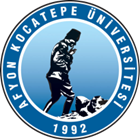 T.C.AFYON KOCATEPE ÜNİVERSİTESİSOSYAL BİLİMLER ENSTİTÜSÜT.C.AFYON KOCATEPE ÜNİVERSİTESİSOSYAL BİLİMLER ENSTİTÜSÜT.C.AFYON KOCATEPE ÜNİVERSİTESİSOSYAL BİLİMLER ENSTİTÜSÜT.C.AFYON KOCATEPE ÜNİVERSİTESİSOSYAL BİLİMLER ENSTİTÜSÜ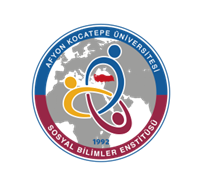 2023-2024 EĞİTİM-ÖGRETİM YILI BAHAR YARIYILI TARİH EĞİTİMİ ANABİLİM DALI HAFTALIK DERS PROGRAMI(YÜKSEK LİSANS)2023-2024 EĞİTİM-ÖGRETİM YILI BAHAR YARIYILI TARİH EĞİTİMİ ANABİLİM DALI HAFTALIK DERS PROGRAMI(YÜKSEK LİSANS)2023-2024 EĞİTİM-ÖGRETİM YILI BAHAR YARIYILI TARİH EĞİTİMİ ANABİLİM DALI HAFTALIK DERS PROGRAMI(YÜKSEK LİSANS)2023-2024 EĞİTİM-ÖGRETİM YILI BAHAR YARIYILI TARİH EĞİTİMİ ANABİLİM DALI HAFTALIK DERS PROGRAMI(YÜKSEK LİSANS)2023-2024 EĞİTİM-ÖGRETİM YILI BAHAR YARIYILI TARİH EĞİTİMİ ANABİLİM DALI HAFTALIK DERS PROGRAMI(YÜKSEK LİSANS)2023-2024 EĞİTİM-ÖGRETİM YILI BAHAR YARIYILI TARİH EĞİTİMİ ANABİLİM DALI HAFTALIK DERS PROGRAMI(YÜKSEK LİSANS)2023-2024 EĞİTİM-ÖGRETİM YILI BAHAR YARIYILI TARİH EĞİTİMİ ANABİLİM DALI HAFTALIK DERS PROGRAMI(YÜKSEK LİSANS)2023-2024 EĞİTİM-ÖGRETİM YILI BAHAR YARIYILI TARİH EĞİTİMİ ANABİLİM DALI HAFTALIK DERS PROGRAMI(YÜKSEK LİSANS)         GÜNLER         GÜNLER         GÜNLER         GÜNLER         GÜNLER         GÜNLER         GÜNLER         GÜNLERSaatPazartesiPazartesiSalıÇarşambaPerşembePerşembeCuma08:3009:30Tarih Öğretimi, Öğretim Teknolojileri ve Materyal Tasarımı Doç. Dr. Sibel YAZICI232Türkiye Cumhuriyeti Sosyo Ekonomik Tarihi Dr. Öğretim Üyesi Ceren UTKUGÜN232Türkiye Cumhuriyeti Sosyo Ekonomik Tarihi Dr. Öğretim Üyesi Ceren UTKUGÜN23210:30Tarih Öğretimi, Öğretim Teknolojileri ve Materyal Tasarımı Doç. Dr. Sibel YAZICI232Türkiye Cumhuriyeti Sosyo Ekonomik Tarihi Dr. Öğretim Üyesi Ceren UTKUGÜN232Türkiye Cumhuriyeti Sosyo Ekonomik Tarihi Dr. Öğretim Üyesi Ceren UTKUGÜN23211:30Tarih Öğretimi, Öğretim Teknolojileri ve Materyal Tasarımı Doç. Dr. Sibel YAZICI232Türkiye Cumhuriyeti Sosyo Ekonomik Tarihi Dr. Öğretim Üyesi Ceren UTKUGÜN232Türkiye Cumhuriyeti Sosyo Ekonomik Tarihi Dr. Öğretim Üyesi Ceren UTKUGÜN23213:00Ortaöğretim Ders Kitaplarında TarihDr. Öğretim Üyesi Mehmet ORAN148Osmanlı Kültür ve Medeniyet TarihiProf. Dr. A. Ali GAZEL224Osmanlı Kültür ve Medeniyet TarihiProf. Dr. A. Ali GAZEL22414:00Ortaöğretim Ders Kitaplarında TarihDr. Öğretim Üyesi Mehmet ORAN148Osmanlı Kültür ve Medeniyet TarihiProf. Dr. A. Ali GAZEL224Osmanlı Kültür ve Medeniyet TarihiProf. Dr. A. Ali GAZEL22415:00Ortaöğretim Ders Kitaplarında TarihDr. Öğretim Üyesi Mehmet ORAN148Osmanlı Kültür ve Medeniyet TarihiProf. Dr. A. Ali GAZEL224Osmanlı Kültür ve Medeniyet TarihiProf. Dr. A. Ali GAZEL22416:0017:00